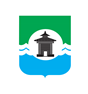 Российская ФедерацияИркутская областьМуниципальное образование «Братский район»КСО Братского районаул. Комсомольская, д. 28 «а», г. Братск, Иркутская область, тел./факс 8(3953) 411126ЗАКЛЮЧЕНИЕ №32по результатам внешней проверки годового отчета об исполнении бюджета Вихоревского городского поселенияза 2021 годг. Братск 	 «29» апреля 2022 годаНастоящее заключение подготовлено контрольно-счетным органом муниципального образования «Братский район» (далее – КСО Братского района) по результатам внешней проверки годового отчета об исполнении бюджета Вихоревского городского поселения за 2021 год, проведенной на основании Соглашения «О передаче полномочий по осуществлению внешнего муниципального финансового контроля» от 15.02.2022 № 24.Внешняя проверка проведена в рамках полномочий КСО МО «Братский район», установленных:Федеральным законом от 07.02.2011 №6-ФЗ «Об общих принципах организации и деятельности контрольно-счетных органов субъектов Российской Федерации и муниципальных образований»;Положением о контрольно – счетном органе муниципального образования «Братский район», утвержденном Решением Думы Братского района от 24.11.2021 № 240;положениями 157, 264.1, 264.2, 264.4 Бюджетного кодекса Российской Федерации (далее – БК РФ).Основание для проведения проверки: пункт 2.6 Плана деятельности
КСО Братского района на 2022 год.Цель внешней проверки: установление полноты и достоверности отражения показателей годовой бюджетной отчетности городского поселения за отчетный финансовый год, ее соответствия требованиям нормативных правовых актов. Объект внешней проверки: Администрация Вихоревского муниципального образования.Предмет внешней проверки: годовой отчет об исполнении бюджета Вихоревского городского поселения за 2021 год; иная бюджетная отчетность, сформированная в соответствии с требованиями Инструкции о порядке составления и представления годовой, квартальной и месячной отчетности об исполнении бюджетов бюджетной системы Российской Федерации утвержденной Приказом Минфина России от 28.12.2010 №191н «Об утверждении Инструкции о порядке составления и представления годовой, квартальной и месячной отчетности об исполнении бюджетов бюджетной системы Российской Федерации» (далее – Инструкция).Вопросы внешней проверки: анализ бюджетной отчетности на соответствие требованиям нормативных правовых актов в части ее состава, содержания и срока представления для проведения внешней проверки; анализ достоверности показателей бюджетной отчетности, оценка взаимосвязанных показателей консолидируемым позициям форм бюджетной отчетности; оценка достоверного представления о финансовом положении городского поселения на основании данных бухгалтерской отчетности.Объем средств бюджета, проверенных при проведении экспертно-аналитического мероприятия: по доходам – 151 488,8 тыс. руб., по расходам –
152 020,4 тыс. руб.В соответствии с Законом Иркутской области от 02.12.2004 №76-оз «О статусе и границах муниципальных образований Братского района Иркутской области» Вихоревское муниципальное образование образовано на территории Братского района Иркутской области и наделено статусом городского поселения. Структуру органов местного самоуправления составляют: глава Вихоревского муниципального образования, Председатель Думы Вихоревского муниципального образования, Администрация муниципального образования. Согласно требованиям статьи 264.2. БК РФ годовой отчет об исполнении местного бюджета подлежит утверждению муниципальным правовым актом представительного органа муниципального образования.Ответственными должностными лицами за подготовку и предоставление бюджетной отчетности за 2021 год являлись глава Вихоревского муниципального образования –
Н.Ю.Дружинин, главный бухгалтер – Т.В. Елизарьева.РЕЗУЛЬТАТЫ ВНЕШНЕЙ ПРОВЕРКИОбщие положенияВ 2021 году участниками бюджетного процесса при исполнении бюджета Вихоревского городского поселения являлись:Администрация муниципального образования;получатели бюджетных средств:Дума Вихоревского МО;МКУК «Историко-краеведческий музей города Вихоревка»;МКУК «Вихоревская городская библиотека».Администрация Вихоревского муниципального образования, в соответствии со ст. 154, 158 БК РФ самостоятельно составляет, утверждает и ведет бюджетную роспись, распределяет бюджетные ассигнования и лимиты бюджетных обязательств, вносит предложения по формированию и изменению лимитов бюджетных обязательств, исполняет соответствующую часть бюджета.Отчет об исполнении бюджета Вихоревского городского поселения для подготовки заключения на него поступил в КСО Братского района 01.04.2022 г., в срок, установленный пунктом 3 статьи 264.4 БК РФ.Состав годовой бюджетной отчетности за 2021 год соответствует п.3 ст. 264.1 БК РФ, пп.11.1, 11.2 пункта 11 Инструкции о порядке составления и предоставления годовой, квартальной и месячной отчетности об исполнении бюджетов бюджетной системы Российской Федерации, утвержденной приказом Министерства финансов РФ от 28.12.2010 № 191н. В формах годового отчета, в целях отражения информации о субъекте бюджетной отчетности их сформировавших, в соответствии с аб.14 п.10 Инструкции 191н указан код субъекта бюджетной отчетности – ГРБС, ФО.Администрация Вихоревского городского поселения наделена бюджетными полномочиями финансового органа, главного администратора доходов бюджета, администратора источников финансирования дефицита бюджета, главного распорядителя бюджетных средств по разделам классификации расходов бюджета:01 «Общегосударственные вопросы»;02 «Национальная оборона»;03 «Национальная безопасность и правоохранительная деятельность»;04 «Национальная экономика»;05 «Жилищно-коммунальное хозяйство»;08 «Культура, кинематография»;10 «Социальная политика»;11 «Физическая культура и спорт»;13 «Обслуживание муниципального долга».Код главы администратора бюджетных средств – 911.Для проведения внешней проверки годового отчета об исполнении бюджета Вихоревского городского поселения за 2021 год были предоставлены следующие документы:бюджетная отчетность, согласно пункту 3. статьи. 264.1. БК РФ:отчет об исполнении бюджета;баланс исполнения бюджета;отчет о финансовых результатах деятельности;отчет о движении денежных средств;пояснительная записка;проект решения Думы Вихоревского муниципального образования «Об исполнении бюджета Вихоревского городского поселения за 2021 год» с указанием общего объема доходов, расходов и дефицита (профицита) бюджета;исполнение доходов бюджета городского поселения по кодам классификации доходов бюджета;исполнение расходов бюджета городского поселения по ведомственной структуре расходов;исполнение расходов бюджета городского поселения по разделам и подразделам классификации расходов бюджетов;исполнение источников финансирования дефицита бюджета городского поселения по кодам классификации источников финансирования дефицитов бюджетов;отчет об использовании средств резервного фонда;отчет об использовании средств муниципального дорожного фонда;отчет об использовании бюджетных ассигнований на реализацию муниципальных программ.            Дополнительные материалы отчет о размерах межбюджетных трансфертов, получаемых из других бюджетов бюджетной системы Российской Федерации за 2021 год, отчет о состоянии муниципального внутреннего долга Вихоревского городского поселения на начало и конец 2021 года.Изменение плановых показателей бюджетаПо данным Пояснительной записки, бюджет Вихоревского городского поселения утвержден решением Думы Вихоревского муниципального образования от 23.12.2020 года № 149 «О бюджете Вихоревского городского поселения на 2021 год и на плановый период 2022 и 2023 годов» (далее – Решение о бюджете от 23.12.2020 № 149):по доходам в сумме 129 413,7 тыс. руб., в том числе налоговые и неналоговые доходы в сумме 83 180,4 тыс. руб., безвозмездные поступления в сумме 46 233,3 тыс. руб.;по расходам в сумме 136 458,7 тыс. руб.; размер дефицита в сумме – 7 045,0 тыс. руб., или 8,5% утвержденного общего годового объема доходов бюджета городского поселения без учета утвержденного объема безвозмездных поступлений.Основные характеристики местного бюджета на 2021 год неоднократно изменялись. В течение года в Решение о бюджете от 23.12.2020 №149 три раза вносились изменения:решение Думы Вихоревского муниципального образования от 18.05.2021г. №164
«О внесении изменений в решение Думы Вихоревского муниципального образования от 18.05.2021 года № 164 «О бюджете Вихоревского городского  поселения на 2021 год и на плановый период 2022 и 2023 годов»;решение Думы Вихоревского муниципального образования от 07.07.2021г №177
«О внесении изменений в решение Думы Вихоревского муниципального образования от 07.07.2021 года № 177 «О бюджете Вихоревского городского поселения на 2021 год и на плановый период 2022 и 2023 годов»;решение Думы Вихоревского муниципального образования от 21.12..2021г. №193
«О внесении изменений в решение Думы Вихоревского муниципального образования от 21.12.2021 года № 193 «О бюджете Вихоревского городского поселения на 2021 год и на плановый период 2022 и 2023 годов»; Решением о бюджете от 21.12.2021 №193 утверждены основные характеристики бюджета на 2021 год:по доходам в сумме 181 183,4 тыс. руб., в том числе налоговые и неналоговые доходы в сумме 114 596,0 тыс. руб., безвозмездные поступления в сумме 66 587,4 тыс. руб.;по расходам в сумме 188 241,5 тыс. руб.;с дефицитом в сумме 7 058,1 тыс. руб., что составляет 6,2% утвержденного общего годового объема доходов бюджета поселения без учета утвержденного объема безвозмездных поступлений.Анализ изменения плановых показателей основных характеристик бюджета, согласно принятым в истекшем году решениям Думы Вихоревского муниципального образования, по внесению изменений в Решение о бюджете от 23.12.2020 №149, а также исполнение местного бюджета за 2021 год представлено в таблице №1.Таблица №1, тыс. руб.Установлено, плановые бюджетные назначения по доходам бюджета, по сравнению с Решением о бюджете от 23.12.2020 №149, в течение 2021 года увеличены (с 129 413,7 тыс. руб. до 181 183,4 тыс. руб.) на 51 769,7 тыс. руб. или на 40%.Основное увеличение плановых показателей по доходам осуществлено: по группе «Безвозмездные поступления» – с увеличением на 44% или на
20 354,1 тыс. руб.Плановые расходы бюджета в 2021 году были увеличены на 51 782,8 тыс. руб., или на 38%.Исполнение бюджета по доходамКак определено ст. 55. Федерального закона от 06.10.2003 №131-ФЗ «Об общих принципах организации местного самоуправления в Российской Федерации», формирование доходов местных бюджетов осуществляется в соответствии с бюджетным законодательством Российской Федерации, законодательством о налогах и сборах и законодательством об иных обязательных платежах.Источниками доходов бюджета являются налоговые доходы, неналоговые доходы и безвозмездные поступления от других бюджетов бюджетной системы Российской Федерации.Анализ исполнения местного бюджета по доходам с учетом данных Решение о бюджете от 21.12.2021 №193 и «Отчета об исполнении бюджета» (ф. 0503117) в разрезе налоговых, неналоговых доходов и безвозмездных поступлений представлен в таблице №2.Таблица №2, тыс. руб.Таким образом, в структуре доходной части бюджета городского поселения налоговые и неналоговые доходы в отчетный период составили 14,5%, безвозмездные поступления – 85,5%.В Решении о бюджете от 23.12.2020 №149 объем налоговых и неналоговых доходов прогнозировался на уровне 83 180,4 тыс. руб. Фактическое исполнение выше первоначальных плановых показателей на 31 782,5 тыс. руб. или 38,2% и составило 114 962,9 тыс. руб.Бюджетообразующими для городских поселений в соответствии со статьей 61 БК РФ являются доходы, зачисляемые в виде местных налогов: земельного налога (по нормативу 100%), налога на имущество физических лиц (по нормативу 100%), налог на доходы физических лиц.Согласно отчетным данным доля доходов от местных налогов при исполнении бюджета в 2021 году составила: налог на имущество физических лиц при плане 3 750,0 тыс. руб., получено 3 800,4 тыс. руб., исполнение 101,3%;земельный налог при плане 5 750,0 тыс. руб., получено 5 882,0 тыс. руб., исполнение 102,3%.Удельный вес налога на доходы физических лиц в структуре налоговых доходов составляет 80,6 %, при плане 57 764,1 тыс. руб., получено 57 661,8тыс. руб., исполнение 99,8%, уменьшение составило 102,3 тыс. руб.;налога на акцизы по подакцизным товарам – 5,9%, при плане 4 152,4 тыс. руб., выполнено 4 232,1тыс. руб., исполнение 101,9%, увеличение плановых назначений составило 79,7 тыс. руб.Анализ неналоговых доходов показал исполнение плановых показателей – 100,5%.Из поступивших за 2021 год доходов в бюджет муниципального образования в сумме 151 488,8 тыс. руб., налоговые и неналоговые доходы составили 114 962,9тыс. руб. (75,9 %), безвозмездные поступления – 36 525,9тыс. руб. (24,1%).В Решении о бюджете от 23.12.2020 №149 объем безвозмездных поступлений прогнозировался на уровне 46 233,3 тыс. руб., фактическое исполнение безвозмездных поступлений ниже первоначальных плановых показателей на 9 707,4 тыс. руб. и составило 36 525,9 тыс. руб. Уточненный план по безвозмездным поступлениям выполнен на 54,9 %: при плане 66 587,4 тыс. руб., исполнено 36 525,9 тыс. руб.Данные по объемам поступивших субсидий, субвенций, дотаций, иных межбюджетных трансфертов на 01.01.2022 подтверждены показателями по соответствующим строкам Справок по консолидируемым расчетам (ф. 0503125).Исполнение в разрезе безвозмездных поступлений в 2021 году по видам отражено в таблице №3.                                                                                                                  Таблица №3, тыс. руб.Прогнозные значения в 2021 году по безвозмездным поступлениям исполнены на 54,9%.В результате принятых в течение года изменений в бюджет, доходная часть бюджета,  в сравнении с первоначально утвержденным планом увеличилась на 22 075,1 тыс. руб. и составила 151 488,8 тыс. руб. Исполнение по безвозмездным поступлениям составило – 36 525,9 тыс. руб.  В общем объеме доходов бюджета городского поселения доля межбюджетных трансфертов от других бюджетов бюджетной системы составила 24,1%.Возврат остатков субсидий, субвенций и иных межбюджетных трансфертов, имеющих целевое назначение, прошлых лет составил 35 317,3 тыс. руб. (субсидии на строительство и реконструкцию (модернизацию) объектов питьевого водоснабжения).  Исполнение бюджета по расходамСогласно отчету об исполнении бюджета (ф.0503117) расходы местного бюджета на 2021 год утверждены в сумме 188 241,5 тыс. руб., исполнены на 01.01.2022 в сумме 152 020,4 тыс. руб., или 80,8 % от бюджетных назначений, неисполненные назначения составили –     36 221,0 тыс. руб.Аналитическая информация, подготовленная на основании данных об исполнении  бюджета (ф. 0503117) за 2021 год в разрезе разделов бюджетной классификации отражена в таблице №4.Таблица №4, тыс. руб.Как видно из таблицы, в полном объеме от утвержденных бюджетных ассигнований на 100% исполнены расходы по разделам: 0200 «Национальная оборона» в сумме 1 687,4 тыс. руб.; 1000 «Социальная политика» в сумме 304,2 тыс. руб., 1100 ««Физическая культура и спорт» – 279,1 тыс. руб., 1300 «Обслуживание государственного (муниципального) долга в сумме 0,8 тыс. руб.Установлен высокий процент исполнения бюджетных ассигнований в диапазоне выше 90% за отчетный финансовый год по следующим разделам:03 «Национальная безопасность и правоохранительная деятельность» – 99,3% или 1 088,7 тыс. рублей, не исполнены плановые назначения в сумме 7,4 тыс. руб.;01 «Общегосударственные вопросы» – 95,9% или 34 280,5 тыс. рублей, не исполнены плановые назначения в сумме 1 454,9 тыс. руб.;08 «Культура, кинематография» – 95,8% или 10 716,4 тыс. рублей, не исполнены плановые назначения в сумме 468,0 тыс. руб.;04 «Национальная экономика» – 91,0% или 15 661,6 тыс. рублей, не исполнены плановые назначения в сумме 1 548,0 тыс. руб.Наименьший процент исполнения плановых назначений в 2021 году установлен по разделу 05 «Жилищно-коммунальное хозяйство» – 72,9% или 88 001,7 тыс. рублей – остаток неисполненных бюджетных назначений составил 32 742,7 тыс. рублей. Экономически не эффективно рассчитаны и использованы бюджетные назначения в разрезе подразделов:0501 «Жилищное хозяйство» – 64,2% или 50 097,6 тыс. рублей – остаток неисполненных бюджетных назначений 27 890,7 тыс. рублей; 0502 «Коммунальное хозяйство» – 64,6% или 7 012,5 тыс. рублей – остаток неисполненных бюджетных назначений 3 849,1 тыс. рублей.По подразделу 0106 «Обеспечение деятельности финансовых, налоговых и таможенных органов и органов финансового(финансово-бюджетного) надзора» решением о бюджете были утверждены бюджетные ассигнования на 2021 год в сумме 189,3 тыс. руб. Данные плановые назначения не исполнены.Причины отклонений раскрыты в пояснительной записке к проекту об исполнении бюджета городского поселения за 2021 год.В отчетном периоде исполнение бюджета Вихоревского городского поселения осуществлялось по 9 разделам классификации расходов бюджета. Распределение расходов за 2021г., в тыс. руб.:КСО МО «Братский район» отмечает, что в структуре расходной части бюджета городского поселения от общего объема расходов наибольшую долю составляют расходы по разделам:– 0500 «Жилищно-коммунальное хозяйство» – 57,9% или 88 001,7тыс. руб.;0100 «Общегосударственные расходы» – 22,5% или 34 280,5 тыс. руб.;0400 «Национальная экономика» – 10,3% или 15 661,6 тыс. руб.Наименьший удельный вес составили расходы по разделам: –1100 «Физическая культура и спорт» – 0,2% или 279,1 тыс. руб.;–1000 «Социальная политика» – 0,2% или 304,2 тыс. руб. от общего объема расходов.Исполнение программной части бюджетаВ бюджете Вихоревского городского поселения принято 8 муниципальных программ. В 2021 году объем программных расходов составил 111 151,4 тыс. руб. – это 73,1% от общего объема расходов бюджета поселения и 76,3% от плановых показателей, утвержденных решением о бюджете (145 703,5 тыс. руб.).Объем расходов по непрограммным расходам составил 40 869,0 тыс. руб. или 26,9% от общего объема расходов и 96,1% от плана (42 538,0 тыс. руб.).Финансовые ресурсы бюджета поселения, а также процент исполнения расходов в разрезе муниципальных программ распределились следующим образом:Таблица №5, тыс. руб.Наибольший удельный вес в общей структуре расходов поселения в разрезе муниципальных программ, занимают расходы на мероприятия, реализуемые в рамках программ:«Переселение граждан, проживающих на территории Вихоревского городского поселения из аварийного жилищного фонда, признанного таковым до 1 января 2017 года, в 2019-2025 годах» – 44,3% или 49 200,9 тыс. руб;«Развитие объектов жилищно-коммунального хозяйства и инфраструктуры» – 21,7% или 24 148,8 тыс. руб.Наименьший – по программе «Противодействие экстремизму и профилактика терроризма на территории Вихоревского муниципального образования» – 0,002% или 2,6 тыс. руб.Из таблицы следует, что только по 3 муниципальным программам установлено 100% исполнение: «Гражданская оборона, предупреждение и ликвидация чрезвычайных ситуаций в Вихоревском муниципальном образовании», «Развитие физической культуры и спорта» и «Формирование комфортной городской среды на территории Вихоревского городского поселения».По трем программам процент исполнения от плановых показателей находится в диапазоне от 83,1% и выше процентов, по 1 программе – 63,9%.  	Низкое исполнение бюджетных ассигнований установлено по муниципальной программе «Противодействие экстремизму и профилактика терроризма на территории Вихоревского муниципального образования» – 26,0%, при плане 10,0 тыс. руб. исполнено 2,6 тыс. руб.Из-за остатков неиспользованных бюджетных ассигнований в общей сумме 34 552,1 тыс. руб., процент исполнения по муниципальным программам от утвержденных ЛБО составил 76,3%. В пояснительной записке к проекту об исполнении бюджета отмечено, что причиной низкого исполнения утвержденных бюджетных ассигнований является срыв поставки стендов для Учебно-Консультационного пункта по независящим от заказчика причинам.Статьей 179.4. БК РФ дорожный фонд определен как часть средств бюджета, подлежащая использованию в целях финансового обеспечения дорожной деятельности в отношении автомобильных дорог общего пользования, а также капитального ремонта и ремонта дворовых территорий многоквартирных домов, проездов к дворовым территориям многоквартирных домов населенных пунктов. К дорожным фондам отнесены Федеральный дорожный фонд, дорожные фонды субъектов Российской Федерации и муниципальные дорожные фонды.Бюджетные ассигнования муниципального дорожного фонда, не использованные в текущем финансовом году, направляются на увеличение бюджетных ассигнований муниципального дорожного фонда в очередном финансовом году.С учетом остатка на первое число отчетного финансового года, согласно отчета об использовании бюджетных ассигнований дорожного фонда, остаток бюджетных ассигнований городского поселения на 01.01.2022 года составил 1 334,0 тыс. руб.	В разрезе исполнения муниципальных программ в 2021 году:МП «Гражданская оборона, предупреждение и ликвидация чрезвычайных ситуаций в Вихоревском муниципальном образовании»На реализацию мероприятий данной программы направлено 1 086,1 тыс. руб. или 100% годовых назначений.Согласно, пояснительной записки, денежные средства в рамках реализации муниципальной программы распределились по следующим мероприятиям:–– расходы на изготовление и монтаж баннеров, памяток о ПБ, перезарядка огнетушителей в сумме 14,4 тыс. руб.;–– на погрузку и вывоз снега, откачку талых вод, устройство кюветов, приобретение пожарного рукава – 530,8 тыс. руб.;–– разработка плана гражданской обороны и защиты населения на территории Вихоревского МО, оплата услуг по приему звонков от граждан при возникновении аварийных ситуаций на территории городского поселения, приобретение хозяйственных материалов для обработки территории от клещей, обучение и др. – 540,9 тыс. руб.	В разрезе подпрограммных мероприятий наибольший удельный вес в расходах данной муниципальной программы установлен по подпрограмме «Предупреждение чрезвычайных ситуаций и профилактика правонарушений» – 49,8% или 540,9 тыс. руб. и 100% по отношению к плановым назначениям. Наименьший – «Предупреждение чрезвычайных ситуаций и обеспечечние мер пожарной безопасности» в сумме 14,4 тыс. руб.МП «Развитие дорожного хозяйства»Статьей 179.4 Бюджетного кодекса РФ дорожный фонд определен как часть средств бюджета, подлежащая использованию в целях финансового обеспечения дорожной деятельности в отношении автомобильных дорог общего пользования, а также капитального ремонта и ремонта дворовых территорий многоквартирных домов, проездов к дворовым территориям многоквартирных домов населенных пунктов, также данной статьей определены источники пополнения таких фондов и порядок их создания. На реализацию мероприятий данной программы направлено 11 065,5 тыс. руб. или 89,2% от годового назначения при плане 12 399,5 тыс. рублей. Неисполненные назначения составили 1 334,0 тыс. рублей.Согласно, пояснительной записки Финансового органа, денежные средства за счет средств муниципального дорожного фонда, в рамках реализации муниципальной программы распределились по следующим мероприятиям:–– содержание автомобильных дорог общего пользования, находящихся в муниципальной собственности – 8 406,7 тыс. руб.;–– ремонт автомобильных дорог общего пользования, находящихся в муниципальной собственности и сооружений на них – 1 252,7 тыс. руб.;–– расходы на ремонт участка трассы при въезде в г. Вихоревка от развилки Турма-Вихоревка, в рамках перечня проектов народных инициатив – 1 406,1 тыс. руб., в том числе средства областного бюджета – 1 293,6 тыс. руб.	Остаток не использованных плановых назначений обусловлен на перенос плановых работ на 2022 год.3. МП «Развитие жилищно-коммунального хозяйства и инфраструктуры»На реализацию мероприятий данной программы направлено 24 148,8 тыс. руб. или 83,1% годовых назначений при плане 29 077,1 тыс. рублей. Неисполненные назначения составили 4 928,3 тыс. рублей.Согласно, пояснительной записки Финансового органа, денежные средства в рамках реализации муниципальной программы распределились по следующим мероприятиям:–– капитальный ремонт объекта системы водоотведения инженерных сетей канализации по ул. Горького, исследование воды на микробиологические показатели, разработку ПСД на капитальный ремонт водонапорной башни по ул. Пионерской – 5 746,6 тыс. руб. (областной бюджет – 4 719,0 тыс. руб.);–– замена оконных блоков в муниципальных квартирах, установка приборов учета в общежитии – 509,3 тыс. руб.;–– мероприятия по освещению, озеленению, содержанию территории кладбища в рамках Благоустройства – 16 239,6 тыс. руб.;–– иные мероприятия.Остаток не использованных плановых назначений обусловлен расторжением муниципального контракта на строительство Станции умягчения подземных вод на хозяйственно-питьевые нужды. В настоящее время, согласно Пояснительной записки, ведутся работы по уточнению сметы по строительству для заключения нового контракта на перенос плановых работ на 2022 год.«Переселение граждан, проживающих на территории Вихоревского городского поселения, из аварийного жилищного фонда, признанного таковым до 1 января 2017 года, в 2019-2025 годах»На реализацию мероприятий данной программы направлено 49 200,9 тыс. руб. или 63,9% годовых назначений при плане 77 015,3 тыс. рублей. Неисполненные назначения составили 27 814,4 тыс. рублей.Согласно, пояснительной записки Финансового органа, денежные средства в рамках реализации муниципальной программы распределились по следующим мероприятиям:–– оценка жилых помещений, оплата услуг по определению рыночной стоимости 1 кв. метра общей площади жилых помещений – 175,5 тыс. руб.;–– изъятие недвижимого имущества для муниципальных нужд в целях реализации программы – 31 941,1 тыс. руб., в том числе за счет средств Фонда содействия реформированию ЖКХ – 30 663,5 тыс. руб.;–– приобретение в муниципальную собственность жилых помещений на вторичном рынке на территории г.Вихоревка для граждан, переселяемых из аварийного жилищного фонда – 17 084,3 тыс. руб., в том числе за счет средств Фонда содействия реформированию ЖКХ – 16 400,9 тыс. руб.Остаток не использованных плановых назначений обусловлен, согласно Пояснительной, более медленные темпы реализации программы, чем планировалось.МП «Развитие культуры»По муниципальной программе расходы за 2021 год составили 10 716,4 тыс. руб. при плане 11 184,4 тыс. руб., выполнение 95,8%. Согласно, пояснительной записки Финансового органа, денежные средства в рамках реализации муниципальной программы распределились по следующим мероприятиям:–– обеспечение деятельности МКУК «Историко-краеведческий музей города Вихоревка» – 3 876,5 тыс. руб.; –– обеспечение деятельности МКУ «Вихоревская городская библиотека» – 5 419,2 тыс. руб.; –– проведение культурно-массовых мероприятий, услуги по организации работы с ВОВ и инвалидами и т.д. – 1 420,7 тыс. руб.Остаток не освоенных бюджетных назначений обусловлен переносом сроков выполнения работ и расчетов по ним на 2022 год.6. «Развитие физической культуры и спорта»На реализацию мероприятий данной программы направлено 279,1 тыс. руб. или 100% годовых назначений.Согласно, пояснительной записки Финансового органа, денежные средства в рамках реализации муниципальной программы распределились по следующим мероприятиям:–– организация и проведение спортивно-массовых мероприятий, оказание финансовой поддержки спортсменам для участия в областных турнирах.7.«Формирование комфортной городской среды на территории Вихоревского городского поселения»На реализацию мероприятий данной программы направлено 14 652,0 тыс. руб. (в т.ч. федеральный бюджет – 10 210,3 тыс. руб., областной – 3 060,2 тыс. руб.) или 100% годовых назначений.Согласно, пояснительной записки Финансового органа, денежные средства направлены по следующим мероприятиям:–– разработка, внесение изменений в ПСД и прохождение государственной экспертизы по благоустройству дворовых и общественных территорий – 1 050,0 тыс. руб.;–– благоустройство дворовой территорий (ул. Горького, Дзержинского) – 13 602 тыс. руб. (в т.ч. федеральный бюджет – 10 210,3 тыс. руб., областной – 3 060,2 тыс. руб.).8. «Противодействие экстремизму и профилактика терроризма на территории Вихоревского муниципального образования»По данной программе расходы в 2021 году произведены за счет средств местного бюджета на изготовление листовок по профилактике терроризма в сумме 2,6 тыс. руб. или 26,0% при плане 10,0 тыс. руб. Остаток не исполненных назначений – 7,4 тыс. руб.Причиной неисполнения программы в полном объеме является срыв поставки стендов для Учебно-Консультационного пункта по независящим от заказчика причинам, согласно пояснению Финансового органа.Согласно требований пункта 3 статьи 179 БК РФ по каждой муниципальной программе ежегодно проводится оценка эффективности ее реализации. По результатам указанной оценки администрацией муниципального образования может быть принято решение о необходимости прекращения или об изменении, начиная с очередного финансового года, ранее утвержденной муниципальной программы, в том числе необходимости изменения объема бюджетных ассигнований на финансовое обеспечение реализации муниципальной программы.Контрольно-счетный орган рекомендует обратить внимание на то, что низкий процент исполнения (не исполнения) муниципальных программ несет риски срыва реализации программных мероприятий (не достижение предусмотренных целей) и ведет к не освоению предусмотренных на их реализацию бюджетных средств. В отчетном периоде низкое исполнение бюджетных ассигнований установлено по муниципальной программе:«Противодействие экстремизму и профилактика терроризма на территории Вихоревского муниципального образования» – 26,0%.Информация по непрограммным расходамТаблица №6, тыс. руб.Непрограммых расходов в 2021 году исполнено 40 869,0 тыс. руб. или 26,9% от общей суммы расходов Вихоревского городского поселения и 96,1% от плановых назначений.Наибольший удельный вес в непрограммных расходах, занимают расходы на обеспечение деятельности аппарата Администрации Вихоревского городского поселения – 71,7% или 29 283,3 тыс. руб.Сведения о мероприятиях, реализуемых в рамках национальных проектовСогласно расходной части форм 0503117-НП, 0503128-НП в 2021 году было реализовано три национальных проекта на общую сумму 63 097,3 тыс. рублей при утвержденных плановых назначениях 90 901,8 тыс. руб. Исполнение составило 69,4% от плана, в том числе в рамках национального проекта «Жилье»:«Переселение из аварийного жилищного фонда» – 49 025,4 тыс. руб., изъятиенедвижимого имущества для муниципальных нужд в целях реализации программы – 31 941,1 тыс. руб., в том числе за счет средств Фонда содействия реформированию ЖКХ – 30 663,5 тыс. руб.; приобретение в муниципальную собственность жилых помещений (квартир) на вторичном рынке на территории г.Вихоревка для граждан, переселяемых из аварийного жилищного фонда – 17 084,3 тыс. руб., в том числе за счет средств Фонда содействия реформированию ЖКХ – 16 400,9 тыс. руб.Процент исполнения от утвержденных бюджетных назначений составил 63,8%, неисполненные ассигнования – 27 804,4 тыс. рублей. Исполнение в разрезе КБК:0501 74 0 F3 67483 412 – 16 400,9 тыс. руб.;0501 74 0 F3 67483 853 – 30 663,5 тыс. руб.;0501 74 0 F3 6748S 412 –      683,4 тыс. руб.;0501 74 0 F3 6748S 853 –  1 277,6 тыс. руб.В рамках национального проекта «Экология»:«Чистая вода»  –  580,3  тыс.  руб. (МБТ федерального бюджета 556,2 тыс. руб.,областного – 23,2 тыс. руб., местного – 1,0 тыс. руб.) по КБК 0502 73 2 F5 52430 414. На строительство и реконструкцию объектов питьевого водоснабжения. Процент исполнения от утвержденных бюджетных назначений по данному мероприятию составил 100%.В рамках национального проекта «Жилье и городская среда»:«Формирование современной городской среды» в сумме 13 491,6 тыс.  руб. по КБК0502 73 2 F5 52430 414 на благоустройство дворовой территорий (ул. Горького, Дзержинского). Процент исполнения от утвержденных бюджетных назначений по проекту составил 100%.В пояснительной записке сумма исполнения в рамках данного проекта составила 14 652,0 тыс. руб. Необходимо пояснение на сумму расхождения – 1 160,4 тыс. руб.7.Результат исполнения бюджетаРешением о бюджете от 23.12.2020 № 149 размер дефицита установлен в сумме
7 045,0 тыс. руб., или 8,5% утвержденного общего годового объема доходов поселения без учета утвержденного объема безвозмездных поступлений, т.е. в пределах установленного бюджетным законодательством Российской Федерации размере.             В окончательной редакции решения о бюджете от 21.12.2021 № 193 размер дефицита бюджета поселения утвержден в сумме 7 058,1 тыс. рублей, в том числе: 	кредиты кредитных организаций – 4 753,9 тыс. руб. (привлечение 5 467,0 тыс. руб., погашение – минус 713,1 тыс. руб.);бюджетные кредиты от других бюджетов бюджетной системы РФ – 0 тыс. руб. (привлечение 6 000,0 тыс. руб., погашение – минус 6 000 тыс. руб.);изменение остатков средств на счетах по учету средств бюджета – 2 304,2 тыс. руб.	Как следует из раздела 3 «Источники финансирования дефицита бюджета» отчета об исполнении бюджета, источники внутреннего финансирования дефицита бюджета поселения в 2021 году составили 531,6 тыс. руб.: изменение остатков средств на счетах по учету средств бюджетов – 
531,6 тыс. руб. (увеличение остатков средств – минус 301 237,4 тыс. руб., уменьшение остатков средств – плюс 301 769,0 тыс. руб.). В 2021 году был привлечен бюджетный кредит от других бюджетов бюджетной системы РФ в объеме 3 000 тыс. руб., который направлен в общей сумме на погашение задолженности.	По состоянию на 01.01.2022 муниципальный долг составил 0 руб.Оформление годовой бюджетной отчетностиГодовая отчетность предоставляется в соответствии с Приказом Министерства финансов Российской Федерации от 28 декабря 2010 № 191н «Об утверждении Инструкции о порядке составления и представления годовой, квартальной отчетности об исполнении бюджетов бюджетной системы Российской Федерации».		В контрольно-счетный орган годовой отчет об исполнении районного бюджета муниципального образования «Братский район» поступил в срок, установленный пунктом 3 статьи 264.4 Бюджетного кодекса Российской Федерации. В составе отчета, для установления полноты и достоверности отражения показателей годовой бюджетной отчетности, оформления форм, таблиц и пояснительной записки к годовой отчетности, предоставлены следующие формы:баланс исполнения бюджета (ф. 0503120);баланс главного распорядителя, распорядителя, получателя бюджетных средств, главного администратора, администратора источников финансирования дефицита бюджета, главного администратора, администратора доходов бюджета (ф.0503130);справка о наличии имущества и обязательств на забалансовых счетах;баланс по поступлениям и выбытиям бюджетных средств (ф.0503140);справка по заключению счетов бюджетного учета отчетного финансового года (ф.0503110);отчет об исполнении бюджета (ф.ф.0503117, 0503117-НП);отчет о финансовых результатах деятельности (ф. 0503121);отчет о движении денежных средств (ф. 0503123);отчет о кассовом поступлении и выбытии бюджетных средств (ф. 0503124);справка по консолидируемым расчетам (ф.0503125);отчет о принятых бюджетных обязательствах (ф.ф.0503128, 0503128-НП);«Пояснительная записка» (ф.0503160) в составе:таблица № 1 «Сведения о направлениях деятельности»;таблица № 3 «Сведения об исполнении текстовых статей решения о бюджете»;таблица № 4 «Сведения об основных положениях учетной политики»;таблица № 6 «Сведения о проведении инвентаризации»;ф. 0503164 «Сведения об исполнении бюджета»;ф. 0503168 «Сведения о движении нефинансовых активов» (имущество казны, имущество в оперативном управлении);ф. 0503169 «Сведения по дебиторской и кредиторской задолженности»;ф. 0503171 «Сведения о финансовых  вложениях получателя бюджетных средств, администратора источников финансирования дефицита бюджета»;ф. 0503173 «Сведения об изменении остатков валюты баланса» (бюджетная деятельность и средства во временном распоряжении);ф. 0503175 «Сведения о принятых и неисполненных обязательствах получателя бюджетных средств»;ф. 0503178 «Сведения об остатках денежных средств на счетах ПБС»ф. 0503190 «Сведения   о  вложениях   в   объекты   недвижимого   имущества, объектах незавершенного строительства»;ф. 0503296 «Сведения   об   исполнении   судебных   решений   по  денежным обязательствам».В соответствии с п.4 Инструкции №191н, отчетность предоставлена на бумажных носителях в сброшюрованном и пронумерованном виде в составе ФО на 182 листах, с оглавлением и сопроводительным письмом от 31.03.2022 № 37. Формы отчетности подписаны соответствующими должностными лицами, формы, содержащие плановые (прогнозные) показатели дополнительно подписаны руководителем финансово-экономической службы.В ходе проведения проверки годовой бюджетной отчетности городского поселения за 2021 год на основании п.10 Инструкции 191н проведено сопоставление форм отчетности путем сверки показателей представленной отчетности по установленным контрольным соотношениям.Баланс исполнения бюджета (ф. 0503120) сформирован на основании сводного Баланса (ф. 0503130) и сводного Баланса (ф. 0503140) путем объединения показателей по строкам и графам отчетов. 	Представленный Баланс главного распорядителя, распорядителя, получателя бюджетных средств, главного администратора, администратора источников финансирования дефицита бюджета, главного администратора, администратора доходов бюджета (ф. 0503130) при завершении финансового года сформирован с учетом проведенных 31.12.2021 г. заключительных оборотов по счетам.В ходе мероприятия установлено вступительный Баланс (ф. 0503120) сформирован с учетом изменения показателей остатка валюты баланса на начало отчетного периода согласно Сведениям об изменении остатков валюты баланса (ф. 0503173) в разрезе бюджетной деятельности (минус 4 656,4 тыс. руб.) и деятельности со средствами, поступающими во временное распоряжение (1 081,6 тыс. руб.):- по коду «02» – изменения, связанные с внедрением федеральных стандартов бухгалтерского учета государственных финансов, в частности в связи с применением Федерального стандарта бухгалтерского учета государственных финансов «Нематериальные активы», утвержденный Приказом Минфина России от 15.11.2019 № 181н;- по коду «06» – иные причины, предусмотренные законодательством РФ, в том числе по стр. 201 денежные средства во временном распоряжении на лицевых счетах увеличился на 1 081,6 тыс. руб.В разделе 4 Пояснительной записки ф. 0503160 отражены причины изменений.КСО Братского района считает, изменение показателя вступительного баланса на сумму 1 081,6 тыс. рублей (денежные средства на лицевых счетах учреждения), говорит об искажении данных Баланса за 2020 год. Согласно п. 7 Инструкции 191н, бюджетная отчетность составляется на основе данных Главной книги и (или) других регистров бюджетного учета, установленных законодательством Российской Федерации, с обязательным проведением сверки оборотов и остатков по регистрам аналитического учета с оборотами и остатками по регистрам синтетического учета.Остаток денежных средств на лицевом счете, открытом в УФК по Иркутской области в общей сумме 1 81,6 тыс. рублей по состоянию на 01.01.2021г., полученных в залог обеспечения исполнения контрактов не нашли отражение в формах бюджетной отчетности за прошлый отчетный период.При выборочной проверке соответствия и оформления представленных форм требованиям инструкции установлено следующее.В части закрытия года и финансового результата экономического субъекта – соответствие форм 0503120 «Баланс исполнения бюджета» и 0503110 «Справка по заключению счетов бюджетного учета отчетного финансового года».В части «доходов» и «расходов» в сумме итоговых показателей – соблюдено равенство форм 0503121 «Отчет о финансовых результатах деятельности» и 0503110 «Справка по заключению счетов бюджетного учета отчетного финансового года».При сопоставлении идентичных показателей ф. 0503125 «Справка по консолидируемым расчетам» коду счета 1 401 10 151 «Доходы от поступлений от других бюджетов бюджетной системы Российской Федерации» и показателей ф. 0503117 «Отчет об исполнении бюджета» по коду строки 010 «Безвозмездные поступления от других бюджетов бюджетной системы Российской Федерации» установлено соответствие сумм.При анализе форм 0503120 «Баланс исполнения бюджета» и 0503121 «Отчет о финансовых результатах деятельности» установлено соблюдение контрольных соотношений показателей отчетов бюджетной отчетности:– контрольное соотношение в части чистого поступления основных средств –  соблюдены и составляют 59 546,8 тыс. руб.;– в части чистого поступления материальных запасов – контрольные соотношения выдержаны и составили минус 534,7 тыс. руб.;– в части операций с финансовыми активами и обязательствами данные форм соответствуют взаимосвязанным показателям и равны сумме – минус 46 941,8 тыс. руб.;– соответствие в части счета 0 401 40 – доходы будущих периодов в сумме минус 6 363,5 тыс. руб. Согласование с формой 0503169 в части кредиторской задолженности на конец отчетного периода в сумме 41 069,4 тыс. руб.;– соответствие показателей в части чистого операционного результата – 
20 814,2 тыс. руб.В ф. 0503123 «Отчет о движении денежных средств» изменение остатков денежных средств на счетах бюджетов соответствуют аналогичным показателям ф. 0503117 «Отчет об исполнении бюджета» и составляют 531,6 тыс. руб.Показатели неисполненных бюджетных обязательств ф.0503128 «Отчет о принятых бюджетных обязательствах» (гр. 11) не соответствуют данным раздела 1 «Сведения о неисполненных бюджетных обязательств» ф.0503175. Расхождение в сумме 46,8 тыс. руб. требует пояснения.Показатели неисполненных денежных обязательств ф. 0503128 «Отчет о принятых бюджетных обязательствах» (гр.12) соответствуют данным раздела 2. «Сведения о неисполненных денежных обязательствах формы 0503175» и составляют 7 644,8 тыс. руб.При сверке объема кредиторской задолженности с объемом неисполненных принятых денежных обязательств установлено, что показатели, отраженные в гр.12 стр. 999 ф. 0503128 «Отчет о принятых бюджетных обязательствах» (7 647,6 тыс. руб.) не соответствуют показателю гр. 9 стр. «Всего» (9 406,9 тыс. руб.) ф. 0503169 «Сведения по дебиторской и кредиторской задолженности» (за минусом показателей по счетам 205, 209). Необходимо пояснение.Анализ ф. 0503128 «Отчет о принятых бюджетных обязательствах» показал, что учреждениями: - ведется учет по санкционированию расходов при определении поставщиков (подрядчиков, исполнителей) через закупки с использованием конкурентных способов. Фактически сложившаяся цена контрактов по итогам закупок Вихоревского городского поселения, проведенной с применением конкурентных способов, составила 41 531,2 тыс. руб., сумма экономии – 192,6 тыс. руб. (раздел 4 ф. 0503175);- не формируются расчеты по отложенным обязательствам, то есть обязательствам, величина которых определена на момент их принятия условно (или расчетно), и по которым не определено время их исполнения, при условии создания в учете учреждения по данным обязательствам резерва предстоящих расходов (в частности резервы отпусков). 8.  Анализ    формы    0503120   и формы   0503171 «Сведения о финансовых вложениях получателя бюджетных средств, администратора источников финансирования дефицита бюджета», показал соответствие остатка на счете 204.34 в сумме 100,0 тыс. рублей, с указанием кода и вида финансового вложения. На данном счете «Иные формы участия в капитале» отражены вложения администрации в уставный фонд муниципального предприятия МУП «ВЖС» основных средств, необходимых для осуществления уставной деятельности данного предприятия. 9. Анализ показателей, отраженных в форме 0503120 «Баланс исполнения бюджета» по разделам «финансовые активы» и «обязательства», показал соответствие взаимосвязанных показателей:формы 0503169 ««Сведения по дебиторской и кредиторской задолженности» по дебиторской и кредиторской задолженности на начало и конец отчетного периода;формы 0503178 «Сведения об остатках денежных средств на счетах получателя бюджетных средств» в сумме 838,3 тыс. руб.10. Соблюдено соответствие остатков основных средств (11 120,4 тыс. руб.), амортизации основных средств (6 249,6 тыс. руб.), материальных запасов (370,3 тыс. руб.), капитальных вложений по счетам между показателями ф.0503120 «Баланс исполнения бюджета» и ф. 0503168 «Сведения о движении нефинансовых активов».11. Данные  формы  0503190   «Сведения  о  вложениях  в  объекты  недвижимого имущества, объектах незавершенного строительства» согласуются с формой 0503168 по счету 0 106 11 000  вложения в основные средства (недвижимое имущество) в сумме 19 008,6 тыс. руб., отражены  затраты на выполнение инженерных изысканий, разработку проектной рабочей  и сметной документации с проведением государственной экспертизы, а также текущие расходы по строительству объекта «Станция умягчения подземных вод на хозяйственно-питьевые нужды г. Вихоревка».12. При анализе формы 0503296 «Сведения об исполнении судебных решений по денежным обязательствам», отмечается уменьшение принятых денежных обязательств по судебным решениям судов системы Российской Федерации (по исполнительным документам) на 22,0 тыс. руб., по сравнению с началом отчетного периода. Сумма задолженности на 01.01.2022г.  по исполнительным листам составляет 92,0 тыс. рублей.             13. Анализ структуры дебиторской и кредиторской задолженности ф. 0503169 «Сведения по дебиторской и кредиторской задолженности» на начало и на конец отчетного периода показал:Дебиторская задолженность, тыс. руб.Из таблицы видно, объем дебиторской задолженности по состоянию на 01.01.2022 уменьшился на 45% или 44 181,3 тыс. руб. Просроченная задолженность увеличилась
на 842,3 тыс. руб. Наибольший удельный вес в структуре общей дебиторской задолженности приходится на расчеты по доходам 99,7% или 53 762,4 тыс. руб. Значительно уменьшилась задолженность по авансам выданным (- 38 505,6 тыс. руб.).Кредиторская задолженность, тыс. руб.Установлено увеличение кредиторской задолженности по всем счетам бюджетного учета в общей сумме на 8 592,3 тыс. руб.Наибольший удельный вес – 52,2% приходится на расчеты по доходам – 10 286,9 тыс. руб. В разрезе данного счета, согласно детального анализа формы, наибольшая доля задолженности числится по счету 1 205 11 000 «Расчеты с плательщиками налогов» – 92,1% или 9 476,3 тыс. руб. В пояснительной записке Финансового органа, данная сумма отражена согласно отчета главного администратора доходов ФНС.Расчеты по принятым обязательствам – 6 770,3 тыс. рублей. Значительное увеличение в сравнении с аналогичным периодом прошлого отчетного периода (+5 050,5 тыс. руб.) установлено за счет увеличения «Расчетов по иным выплатам капитального характера физическим лицам» по счету 1 302 38 000, на который приходится основная сумма задолженности – 83,8% или 5 665,4 тыс. руб. Согласно Пояснительной записке Финансового органа Вихоревского поселения, данная задолженность по соглашениям об изъятии недвижимости для муниципальных нужд по программе «Переселение граждан, проживающих на территории Вихоревского городского поселения, из аварийного жилищного фонда, признанного таковым до 1 января 2017 года, в 2019-2025 годах», возникла по причине поздней регистрации в Росреестре.Расчеты по платежам в бюджеты, на данных счетах бюджетного учета числится текущая задолженность по страховым взносам в сумме 987,0 тыс. руб., срок оплаты которой согласно п. п. 1, 3 НК РФ установлен не позднее 15-го числа следующего месяца (до 15.01.2022). Основная сумма задолженности – 1 628,7 тыс. руб. или 62,3% в данной группе расходов числится по счету 1 303 13 000 «Расчеты по земельному налогу».Прочие расчеты с кредиторами – 20,9 тыс. рублей. На счете 304.03 числится кредиторская задолженность по учету расчетов по удержаниям из заработной платы и исполнительным листам.В составе кредиторской задолженности Вихоревского городского поселения, согласно бюджетному законодательству, отражены:Доходы будущих периодов от бюджетов бюджетной системы РФ по счету 401.40 «Доходы будущих периодов» в сумме 41 029,4 тыс. руб.  15. Форма № 0503160 «Пояснительная записка» составлена в соответствии с п. 152 Инструкции 191н, в разрезе пяти разделов.ВЫВОДЫЗаключение подготовлено КСО Братского района по результатам внешней проверки годового отчета об исполнении бюджета Вихоревского городского поселения за 2021 год, проведенной на основании ст. 264.4. БК РФ и Соглашения «О передаче полномочий по осуществлению внешнего муниципального финансового контроля» от 15.02.2022г. № 24.Отчет представлен в контрольно-счетный орган в срок, установленный п.3 ст.264.4 БК РФ, на бумажных носителях в сброшюрованном и пронумерованном виде, с оглавлением и сопроводительным письмом, в соответствии с требованиями п.4. Инструкции 191н.В течение 2021 года решениями представительного органа муниципального образования в параметры местного бюджета три раза вносились изменения. Согласно
ст. 184.1. БК РФ проект решения об исполнении бюджета содержит основные характеристики бюджета, к которым относятся общий объем доходов бюджета, общий объем расходов, дефицит (профицит) бюджета.Фактическое исполнение бюджета составило: по доходам – 151 488,8 тыс. руб. (83,6% от запланированного поступления).Из общей суммы доходов бюджета поселения налоговые и неналоговые составили 75,9%, безвозмездные поступления – 24,1%;- по расходам – 152 020,4 тыс. руб. (80,8% от плана). Основную долю расходов бюджета поселения составили расходы по разделам:
05 «Жилищно-коммунальное хозяйство» – 57,9%, или 88 001,7 тыс. руб., 01 «Общегосударственные расходы» – 22,5%  или  34 280,5 тыс. руб.; Наименьшую долю составили расходы по разделу 10 «Социальная политика» – 0,2% или 304,2 тыс. руб. от общего объема расходов.Объем средств, направленный на реализацию программ, составил 73,1% или 111 151,4 тыс. руб. от общего объема расходов бюджета, исполнение – 76,3% от плановых назначений. Наибольший удельный вес в общей структуре расходов поселения в разрезе муниципальных программ, занимают расходы на мероприятия, реализуемые в рамках программ: «Переселение граждан, проживающих на территории Вихоревского городского поселения из аварийного жилищного фонда, признанного таковым до 1 января 2017 года, в 2019-2025 годах» –  44,3% или 49 200,9 тыс. руб., «Развитие объектов жилищно-коммунального хозяйства и инфраструктуры» –  21,7% или 24 148,8 тыс. руб.Наименьший – по программе «Противодействие экстремизму и профилактика терроризма на территории Вихоревского муниципального образования» – 0,002% или 2,6 тыс. руб.Стопроцентное исполнение установлено по исполнению трех муниципальных программ. Низкое исполнение бюджетных ассигнований установлено по муниципальной программе «Противодействие экстремизму и профилактика терроризма на территории Вихоревского муниципального образования» – 26,0%.КСО Братского района рекомендует обратить внимание на тот факт, что низкий процент исполнения (не исполнения) муниципальных программ несет риски срыва реализации программных мероприятий (не достижение предусмотренных целей).Анализ использования бюджетных ассигнований дорожного фонда Вихоревского городского поселения показал – средства дорожного фонда в 2021 году использованы на 89,2%, остаток бюджетных ассигнований дорожного фонда по состоянию на 01.01.2022 составил 1 334,0 тыс. руб. и включен в бюджет 2022 года согласно п.5 ст. 174.5 БК РФ.Исполнение в рамках реализации муниципальных проектов составило 96,4% от плановых назначений или 63 097,3 тыс. руб.: «Переселение из аварийного жилого фонда» 49 025,4 тыс. руб., «Чистая вода» 580,3 тыс. руб., «Формирование современной городской среды» 13 491,6 тыс. руб.  Дефицит бюджета составил – 531,6тыс. руб.В ходе проведения экспертно-аналитического мероприятия по оценке полноты и достоверности отражения показателей годовой бюджетной отчетности, оформления форм, таблиц и пояснительной записки к годовой отчетности, соответствия взаимосвязанных показателей отчетов, установлено:бюджетная отчетность по полноте предоставленных форм соответствует требованиям ст.264.1. БК РФ и п. 11 Инструкции 191н;в целях составления годовой бюджетной отчетности была проведена инвентаризация активов и обязательств согласно п.7. Инструкции, выявленные излишки основных средств приняты к учету;согласно п. 9 Инструкции 191н отчетность составлена нарастающим итогом с начала года, числовые показатели отражены в рублях с точностью до второго десятичного знака после запятой; перечень форм отчетности, не включенных в состав бюджетной отчетности за отчетный период ввиду отсутствия числовых значений показателей, согласно п.152 Инструкции, отражены в разделе 5 «Прочие вопросы деятельности субъекта бюджетной отчетности» ф. 0503160;при  выборочной  проверке  соблюдения контрольных соотношений  форм  бюджетнойотчетности установлено соответствие взаимосвязанных показателей основных форм бюджетной отчетности. 	Несоответствие установлено по показателям принятых и неисполненных бюджетных обязательств (ф. 0503128 и ф. 0503175) и объема кредиторской задолженности с объемом неисполненных принятых денежных обязательств (ф. 0503128 и ф. 0503169). Данные расхождения не повлияли на финансовый результат экономического субъекта, но требует пояснения в текстовой части Пояснительной записки.В ходе проверки установлено учреждениями ведется учет по санкционированию расходов при определении поставщиков (подрядчиков, исполнителей) через закупки с использованием конкурентных способов, но не ведется учет расчетов по отложенным обязательствам.Оценка достоверности годовой бюджетной отчетности включала в себя изучение и оценку основных форм бюджетной отчетности Администрации Вихоревского городского поселения.Фактов недостоверных отчетных данных, искажений бюджетной отчетности за 2021 год, осуществления расходов, не предусмотренных бюджетом, проверкой не установлено. Исходя из вышеизложенного, контрольно-счетный орган МО «Братский район» отмечает, что годовой отчет Вихоревского муниципального образования за 2021 год является достоверным, соответствует требованиям Инструкции 191н, а также действующему бюджетному законодательству. КСО предлагает Думе Вихоревского муниципального образования рассмотреть и принять проект решения «Об исполнении бюджета Вихоревского городского поселения за 2021 год».Выявленные отдельные недостатки, отраженные в заключении, КСО Братского района рекомендует учесть при формировании бюджетной отчетности в дальнейшем:учитывать изменения в законодательстве Российской Федерации при составлении годовой бюджетной отчетности;соблюдать контрольные соотношения показателей форм бюджетной отчетности при формировании отчета, выявленные расхождения отражать в текстовой части Пояснительной записки;вести мониторинг и контроль состояния дебиторской и кредиторской задолженности с целью предотвращения и снижения задолженности;использовать в работе счет 401.60 – по ведению расчетов по отложенным обязательствам, то есть обязательствам предстоящих расходов.Председатель Контрольно-счетного органа                                                                 Е.Н.БеляеваМО «Братский район»Основные характеристики бюджетаУтверждено решением Думы от 23.12.20№149Утверждено решением Думы от 21.12.21№193Исполнено за 2021 годОтклонение(гр.5-гр.4)% исполнения134567Доходы бюджета всего:129 413,7181 183,4151 488,8-29 694,683,6Из них:Налоговые и неналоговые доходы83 180,4114 596,0114 962,9366,9100,3Безвозмездные поступления46 233,366 587,436 525,9-30 61,554,9Расходы:136 458,7188 241,5152 020,4-36 221,180,8Дефицит (-), профицит (+)-7 045,0-7 058,1-531,6ххНаименование показателяРешения о бюджетеРешения о бюджетеОтклонение (гр.3-гр.2)Исполненопо отчетуза 2021 г.Отклонение (гр.5-гр.3)% исполненияНаименование показателяот 23.12.2020 №149 Первоначально утвержденный планот 21.12.21№193 Уточненный планОтклонение (гр.3-гр.2)Исполненопо отчетуза 2021 г.Отклонение (гр.5-гр.3)% исполнения1234567НАЛОГОВЫЕ И НЕНАЛОГОВЫЕ ДОХОДЫ83 180,4114 596,031 415,6114 962,9366,9100,3НАЛОГОВЫЕ ДОХОДЫ:74 252,471 411,3 -2 839,571 571,2158,3100,2Налог на доходы физических лиц53 000,057 764,14 764,157 661,8-102,399,8Налоги на товары (работы и услуги), реализуемые на территории Российской Федерации4 152,44 152,404 232,179,7101,9Налоги на совокупный доход0,0-3,6-3,6-3,50,10Налоги на имущество17 1009 500,0-7 6009 682,4182,4101,9-налог на имущество физических лиц8 1003 750-4 3503 800,450,4101,3-земельный налог9 000,05 750,0-3 2505 882,0132102,3Задолженность и перерасчеты по отмененным налогам и иным обязательным платежам0,0-5,1-5,1-5,10100Штрафы, санкции ,возмещение ущерба0,03,53,53,50100Государственная пошлина000000НЕНАЛОГОВЫЕ ДОХОДЫ:8 928,043 184,734 256,743 391,7207,0100,5Прочие поступления от использования имущества, находящегося в государственной и муниципальной собственности 3 400,04 302,4902,44 216,6-85,898Доходы от оказания платных услуг и компенсации затрат государства688,036 228,135 540,136 242,214,1100Доходы от реализации иного имущества, находящегося в собственности городских поселений , в части реализации материальных запасов по указанному имуществу продажи материальных и нематериальных активов150,01 137,9987,91 123,6-14,398,7Штрафы ,санкции , возмещение ущерба4 690,01 516,3-3 173,71 803,3287,0118,9Прочие неналоговые доходы00006,06,00БЕЗВОЗМЕЗДНЫЕ ПОСТУПЛЕНИЯ: 46 233,366 587,420 354,1 36 525,9-30 061,554,9ИТОГО ДОХОДОВ129 413,7181 183,451 769,7151 488,8- 29 694,683,6Наименование показателяУтвержденоИсполнено% исполненияБезвозмездные поступления: 66 587,436 525,954,9Субсидии бюджетам бюджетной системы РФ100 040,369 978,870,0Субвенции бюджетам субъектов РФ и муниципальных образований1 864,41 864,4100Прочие безвозмездные поступления0,00,00,0Возврат остатков субсидий, субвенций-35 317,3-35 317,3100Наименование показателяКБКУтверждено решением Думыот 21.12.21№193Исполненов 2021 годуОтклонение (гр.5-гр.4).% исполнения (гр.5/гр.4*100)124567Общегосударственные вопросы 010035 735,434 280,5-1 454,995,9Функционирование высшего должностного лица субъекта Российской Федерации и муниципального образования 01021 926,51 856,5-70,096,4Функционирование законодательных (представительных) органов государственной власти и представительных органов муниципального образования01033030,52 999,4-31,199,0Функционирование Правительства Российской Федерации, высших исполнительных органов государственной власти субъектов Российской Федерации, местных администраций010430 444,029 283,3-1 160,796,2Обеспечение деятельности финансовых, налоговых и таможенных  органов и органов финансового(финансово-бюджетного) надзора0106189,30,0-189,30Другие общегосударственные вопросы 0113145,1141,3-3,897,4Национальная оборона 02001 687,41 687,40100Мобилизационная и вневойсковая подготовка02031687,41 687,40100Национальная безопасность и правоохранительная деятельность 03001 096,11 088,7-7,499,3Гражданская оборона0309550,9543,5-7,498,7Защита населения и территории от чрезвычайных ситуаций природного и техногенного характера, пожарная безопасность1310545,2545,20100Национальная экономика 040017 209,615 661,6-1 548,090,9Общеэкономические вопросы0401176,3176,30100Транспорт04084 364,04 156,5-207,595,2Дорожное хозяйство (дорожные фонды)040912 399,511 065,5-1 334,089,2Другие вопросы в области национальной экономики0412269,8263,3-6,597,6Жилищно-коммунальное хозяйство0500120 744,488 001,7-32 742,772,9Жилищное хозяйство050177 988,350 097,6-27 890,764,2Коммунальное хозяйство050210 861,67 012,5-3 849,164,6Благоустройство 050331 894,530 891,6- 1 002,996,9Культура, кинематография 080011 184,410 716,4-468,095,8Культура 080111 184,410 716,4-468,095,8Социальная политика 1000304,3304,2-0,1100Пенсионное обеспечение1001294,3294,2-0,1100Социальное обеспечение населения100310,0100100Физическая культура и спорт1100279,1279,10100Другие вопросы в области физической культуры и спорта1105279,1279,10100Обслуживание государственного (муниципального) долга13000,80,80100Обслуживание государственного (муниципального) внутреннего долга13010,80,80100Итого расходов:188 241,5152 020,4-36 221,180,8№ п/пНаименованиеКЦСРУтверждено решением Думыот 21.12.21№193Исполненов 2021 годуОтклонение, (гр.5-гр.4)% исполнения (гр.5/гр.4*100)12345671«Гражданская оборона, предупреждение и ликвидация чрезвычайных ситуаций в Вихоревском муниципальном образовании» 71000000001 086,11 086,101002«Развитие дорожного хозяйства в Вихоревском муниципальном образовании»720000000012 399,511 065,5-1 334,089,23«Развитие объектов жилищно-коммунального хозяйства и  инфраструктуры»730000000029 077,124 148,8-4 928,383,14«Переселение граждан, проживающих на территории Вихоревского городского поселения, из аварийного жилищного фонда, признанного таковым до 1 января 2017 года, в 2019-2025 годах»740000000077 015,349 200,9-27 814,463,95«Развитие культуры»750000000011 184,410 716,4-468,095,86«Развитие физической культуры и спорта »7600000000279,1279,101007«Формирование комфортной городской среды на территории Вихоревского городского поселения»770000000014 652,014 652,001008«Противодействие экстремизму и профилактика терроризма на территории Вихоревского муниципального образования»780000000010,02,6-7,426Итого по муниципальным программам7000000000145 703,5111 151,4-34 552,176,3Непрограммные расходы900000000042 538,040 869,0 -1 669,096,1ИТОГО:188 241,5152 020,4-36 221,180,8НаименованиеКЦСРПлан на 2021 годИсполнение 2021 год%исполненияОбеспечение деятельности главы Вихоревского муниципального образования                      1 926,51 856,596,4Обеспечение деятельности Думы Вихоревского муниципального образования3 030,52 999,499,0Обеспечение деятельности аппарата администрации Вихоревского городского поселения903000000030 444,029 283,396,2Осуществление отдельных полномочий администрации Вихоревского городского поселения  по учету средств резервного фонда904000000010,0 10,0100Выполнение других обязательств Вихоревского городского поселения9050000000308,4308,4100Обеспечение деятельности первичного воинского учета на территориях, где отсутствуют военные комиссариаты90600000001 687,41 687,4100Субсидии в целях возмещения недополученных доходов, связанных с оказанием услуг по перевозке пассажиров автомобильным транспортом общего значения90700000001 560,51 353,086,7Мероприятия по землеустройству и землепользованию9080000000269,8263,397,6Мероприятия по социальной политике9090000000294,3294,2100Процентные платежи по муниципальному долгу Вихоревского городского поселения90А00000000,80,8100Мероприятия направленные на оказание услуг по перевозке пассажиров автомобильным транспортом общего значения90В00000002 803,52 803,5100Обеспечение деятельности контрольно-счетного органа189,00,00Иные непрогрпммные мероприятия90Д000000013,09,270,8Непрограммные расходы, всего:42 538,040 869,096,1номер счета бюджетного учетана начало годана начало годана начало годана конец годана конец годана конец годаномер счета бюджетного учетавсегов т.ч. просроченнаяуд. вес, %всегов т.ч. просроченнаяуд. вес, %205 расчеты по доходам59 436,810 829,260,653 762,411 771,599,7206 расчеты по авансам выданным38 548,8039,343,2 00,1209 расчеты по ущербу и иным доходам141,900,1141,900,2303 расчеты по платежам в бюджеты1,400000итого:98 128,910 829,210053 947,611 771,5100номер счета бюджетного учетана начало годана начало годана начало годана конец годана конец годана конец годаномер счета бюджетного учетавсегов т.ч. просроченнаяуд. вес, %всегов т.ч. просроченнаяуд. вес, %205 расчеты по доходам7 838,9070,610 286,9052,2208 расчеты с подотчетными лицами1,600000302 расчеты по принятым обязательствам1 719,8015,56 770,3034,4303 расчеты по платежам в бюджеты1 541,2013,92 615,8013,3304 расчеты по удержаниям00020,900,1итого:11 101,5010019 693,80100